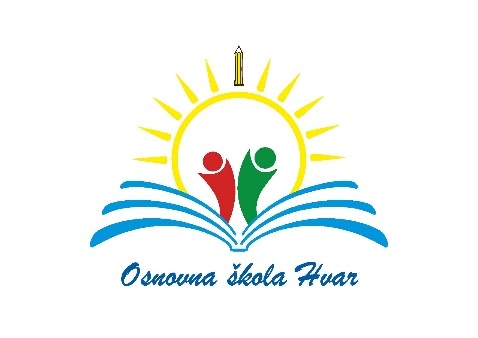 DODATNI OBRAZOVNI MATERIJALIPREDMETRAZREDNAZIV DODATNOG MATERIJALAIZDAVAČHRVATSKI JEZIK4.bMoja staza 4; radna bilježnica iz HJŠKOLSKA KNJIGAMATEMATIKA4.bMatematičkim stazama 4; radna bilježnica iz MATŠKOLSKA KNJIGAMATEMATIKA4.bMatematičkim stazama 4; zbirka zadataka iz MATŠKOLSKA KNJIGAPRIRODA  I DRUŠTVO4.bNaš svijet 4; radna bilježnica PiDŠKOLSKA KNJIGAPRIRODA I DRUŠTVO4.bGeografska karta Hrvatske za 4. razred osnovne škole-LIKOVNA KULTURA4.bLikovna mapa za 3. i 4. Razred(Umjetnost i ja 3 i 4)ŠKOLSKA KNJIGALIKOVNA KULTURA4.bOstali pribor za LK (flomasteri, bojice, plastelin, tempere)-